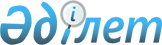 О внесении изменения в решение акима Катон - Карагайского района от 28 июля 2015 года № 06 "Об образовании избирательных участков по Катон - Карагайскому району"Решение Катон-Карагайского районного акима Восточно-Казахстанской области от 16 ноября 2018 года № 03. Зарегистрировано Управлением юстиции Катон-Карагайского района Департамента юстиции Восточно-Казахстанской области 19 ноября 2018 года № 5-13-150
      Примечание РЦПИ.

      В тексте документа сохранена пунктуация и орфография оригинала.
      В соответствии со статьей 23 Конституционного закона Республики Казахстан от 28 сентября 1995 года "О выборах в Республике Казахстан", пунктом 3 статьи 37 Закона Республики Казахстан от 23 января 2001 года "О местном государственном управлении и самоуправлении в Республике Казахстан", на основании совместного решения Восточно - Казахстанского областного маслихата от 12 апреля 2018 года № 19/229 - VI и постановления Восточно - Казахстанского областного акимата от 6 апреля 2018 года № 95 "О внесении изменений в административно - территориальное устройство Катон - Карагайского района Восточно - Казахстанской области", аким Катон - Карагайского района РЕШИЛ:
      1. Внести в решение акима Катон - Карагайского района от 28 июля 2015 года № 06 "Об образовании избирательных участков по Катон - Карагайскому району" (зарегистрировано в Реестре государственной регистрации нормативных правовых актов за номером 4112, опубликовано в Информационно - правовой системе нормативных правовых актов Республики Казахстан "Әділет" 13 ноября 2015 года) следующее изменение:
      приложение, утвержденное указанным решением, изложить в новой редакции, согласно приложению к настоящему решению.
      2. Контроль за исполнением настоящего решения возложить на руководителя аппарата акима района А. Байгунусова.
      3. Настоящее решение вводится в действие по истечении десяти календарных дней после дня его первого официального опубликования.
      16 ноября 2018 года Избирательные участки по Катон-Карагайскому району: Катон - Карагайская районная территориальная избирательная комиссия
      Центр: село Улкен Нарын, улица Шабдана Тумашинова, дом 4, коммунальное государственное казенное предприятие "Катон - Карагайский центр культуры и досуга населения";
      в границах Катон - Карагайского района. Алыбайский избирательный участок № 844
      Центр: село Алыбай, улица Абая, дом 17, сельский клуб;
      в границах села Алыбай. Ново-Хайрузовкий избирательный участок № 845
      Центр: село Ново - Хайрузовка, улица Достык, дом 76, сельский клуб;
      в границах села Ново - Хайрузовка. Приморский избирательный участок № 846
      Центр: село Приморское, улица Шоссейная, дом 10, бывшая школа;
      в границах села Приморское. Кундыздинский избирательный участок № 847
      Центр: село Кундызды, улица Центральная, дом 15/2, фельдшерский пункт;
      в границах села Кундызды. Кирзаводской избирательный участок № 848
      Центр: село Улкен Нарын, улица Астана, дом 11, учебный корпус коммунального государственного учреждения "Катон - Карагайский аграрно - технический колледж управления образования Восточно - Казахстанской области";
      в границах: села Улкен Нарын, улицы Кабанбай батыра, Алтая, Шыгыс, Астана, Жастар, Таулы, Набережная, Мектеп, Бауыржана Момышулы, Рыкова, Жумысшылар, Казахстан, Озен. Центральный избирательный участок № 849
      Центр: село Улкен Нарын, улица Шабдана Тумашинова, дом 4, коммунальное государственное казенное предприятие "Катон - Карагайский центр культуры и досуга населения";
      в границах: села Улкен Нарын, улицы Шабдана Тумашинова, Тайбагарова, Алтайэнерго, Солтустик, Назырова, Гагарина, Шолохова, Ускембаева, улица Огнева от улицы Абылайхана до республиканской трассы, улица Татаева от улицы Абылайхана до улицы Гагарина, улица Маяковского, улица Амангельды от бывшего автотранспортного предприятия до улицы Абая, улица Шулятикова от бывшего автотранспортного предприятия до улицы Абая, улица Базарная от улицы Абылайхана до улицы Шулятикова. Нарымный избирательный участок № 850
      Центр: село Улкен Нарын, улица Абылайхана, дом 63, коммунальное государственное учреждение "Детско - юношеская спортивная школа Катон - Карагайского района";
      в границах села Улкен Нарын, улицы Рыскулбекова, Отан, улица Абылайхана от бывшего автотранспортного предприятия до улицы Абая, улица Слямова от магазина "Достық" до улицы Абая, улица Тауелсиздик, улица Базарная от улицы Отан до улицы Абылайхана, от начала улицы Татаева до улицы Абылайхана, от начала улицы Огнева до улицы Абылайхана, от начала улицы Нарымная до улицы Пушкина Бурановский избирательный участок № 851
      Центр: село Улкен Нарын, улица Слямова, дом 113, коммунальное государственное учреждение "Детско - юношеская спортивная школа Катон - Карагайского района";
      в границах: села Улкен Нарын, улица Абылайхана от улицы Абая до улицы Жагалау, улица Слямова от улицы Абая до улицы Жагалау, улица Нарымная от улицы Абая до улицы Жагалау, улица Амангельды от улицы Абая до улицы Жагалау, улицы Чайковская, Октябрьская, Береговая, Панфилова, Пушкина, Абая, Московская, Садовая, Интернациональная, Ауэзова, Алии Молдагуловой, Достык. Свинчатский избирательный участок № 852
      Центр: село Свинчатка, улица Тениз, дом 1, бывшая школа;
      в границах села Свинчатка. Коктерекский избирательный участок № 853
      Центр: село Коктерек, улица А. Кусметова, дом 36, коммунальное государственное учреждение "Коктерекская средняя школа";
      в границах села Коктерек. Балгынский избирательный участок № 854
      Центр: село Балгын, улица Мектеп, дом 1, коммунальное государственное учреждение "Балгынская основная средняя школа";
      в границах села Балгын. Жулдузский избирательный участок № 855
      Центр: село Жулдуз, улица Мектеп, дом 1, коммунальное государственное учреждение "Жулдызская основная средняя школа";
      в границах села Жулдыз Кокбастауский избирательный участок № 856
      Центр: село Кокбастау, улица Школьная, дом 1, коммунальное государственное учреждение "Юбилейненская средняя школа";
      в границах села Кокбастау. Солоновский избирательный участок № 857
      Центр: село Солоновка, улица Капышева, дом 33, коммунальное государственное учреждение "Солоновская средняя школа";
      в границах села Солоновка. Малонарымский избирательный участок № 858
      Центр: село Малонарымка, улица Советская, дом 3, сельский клуб;
      в границах села Малонарымка. Алтынбельский избирательный участок № 859
      Центр: село Алтынбел, улица Абая, дом 1, коммунальное государственное учреждение "Новоберезовская средняя школа";
      в границах села Алтынбел. Уштобинский избирательный участок № 860
      Центр: село Уштобе, улица Тохтарова, дом 3, коммунальное государственное учреждение "Уштобинская основная средняя школа";
      в границах села Уштобе. Егындинский избирательный участок № 861
      Центр: село Егынды, улица Школьная, дом 9, коммунальное государственное учреждение "Яринская основная средняя школа";
      в границах села Егынды. Майемерский избирательный участок № 862
      Центр: село Майемер, улица Тайбуга, дом 1, коммунальное государственное учреждение "Майемерская средняя школа";
      в границах села Майемер. Солдатовский избирательный участок № 863
      Центр: село Солдатово, улица Тауелсиздик, дом 5, коммунальное государственное учреждение "Солдатовская средняя школа";
      в границах села Солдатово. Новополяковский избирательный участок № 864
      Центр: село Новополяковка, улица имени Абая, дом 27, коммунальное государственное учреждение "Новополяковская средняя школа";
      в границах села Новополяковка. Бесюйский избирательный участок № 865
      Центр: село Бесюй, улица имени Шамши Колдаякова, дом 6, бывшая школа;
      в границах села Бесюй. Сенновский избирательный участок № 866
      Центр: село Сенное, улица Тәуелсіздік, дом 12, коммунальное государственное учреждение "Сенновская основная средняя школа";
      в границах села Сенное. Каражалский избирательный участок № 867
      Центр: село Каражал, улица Казахстан, дом 32, бывшая школа;
      в границах села Каражал. Орнекский избирательный участок № 869
      Центр: село Орнек, улица Ынтымак, дом 7, бывшая школа;
      в границах села Орнек. Белкарагайский избирательный участок № 870
      Центр: село Белкарагай, улица Бейбітшілік, дом 43, коммунальное государственное учреждение "Белкарагайская средняя школа имени О. Бокея";
      в границах села Белкарагай. Согорненский избирательный участок № 871
      Центр: село Согорное, улица Бирлик, дом 9, бывшая школа;
      в границах села Согорное. Топкаинский избирательный участок № 872
      Центр: село Топкаин, улица имени Есимхана, дом 16, коммунальное государственное учреждение "Топкаинская средняя школа";
      в границах села Топкаин. Кабыргинский избирательный участок № 873
      Центр: село Кабырга, улица Бирлик, дом 44, коммунальное государственное учреждение "Кабыргинская основная средняя школа";
      в границах села Кабырга. Алтайский избирательный участок № 874
      Центр: село Катон-Карагай, улица имени Абая, дом 80, сельский Дом культуры;
      в границах села Катон-Карагай, улица Ауэзова с дома 1 по дом 49 и дома 51, 53, 55;
      улица Топоркова с дома 1 по дом 77 и дома 79, 81, 83, 85, 87, 89, 91;
      улица имени Абая с дома 1 по дом 82 и дома 84, 86;
      улица Батырханова с дома 1 по дом 57 и дома 59, 61, 63, 65, 67, 69;
      улица Бокеева с дома 1 по дом 67 и дома 69, 71, 73, 77, 79, 81;
      улица Рыкова с дома 1 по дом 81 и дома 83, 85;
      улица Амангельды с дома 1 по дом 54;
      улица имени Бауржана Момышулы с дома 1 по дом 24 и дома 26, 27, 28, 30, 32;
      улица Молдагуловой с дома 1 по дом 17 и дома 19, 21, 23, 26, 27, 28, 29, 30, 32, 34, 36, 38;
      улица имени Кажыбека Байгунакова с дома 1 по дом 77.
       Катон - Карагайский избирательный участок № 875
      Центр: село Катон - Карагай, улица имени Абая, дом 94, коммунальное государственное учреждение "Катон - Карагайская детско - юношеская спортивная школа";
      в границах села Катон - Карагай, улица Ауэзова с дома 56 по дом 162 и дома 48, 50, 52, 54;
      улица Жампеисова с дома 1 по дом 68;
      улица Топоркова с дома 92 по дом 157 и дома 78, 80, 82, 84, 86, 88, 90;
      улица имени Абая с дома 87 по дом156 и дома 83, 85;
      улица Батырханова с дома 70 по дом 129 и дома 58, 60, 62, 64, 66, 68;
      улица Бокеева с дома 82 по дом 171 и дома 68, 72, 74, 78, 80;
      улица Рыкова с дома 86 по дом 136 и дома 82, 84;
      улица Амангельды с дома 55 по дом 99;
      улица имени Бауржана Момышулы с дома 33 по дом 48 и дома 25, 27, 29, 31;
      улица Молдагуловой дома 18, 20, 22, 24, 25, 31, 31/1, 33/1, 33, 35, 35/1, 37, 37/1, 39;
      улица Сахариева с дома 1 по дом 69;
      улица имени Султанмахмут Торайгырова с № 1 по № 75 дома.
       Мойылдинский избирательный участок № 876
      Центр: село Мойылды, улица Отан, дом 7, бывшая школа;
      в границах села Мойылды Жана-Ульгинский избирательный участок № 877
      Центр: село Жана-Ульга, улица Токтагана Тайсаринова, сельский клуб;
      в границах села Жана-Ульга. Шынгыстайский избирательный участок № 878
      Центр: село Шынгыстай, улица Бухтарма, сельский клуб;
      в границах села Шынгыстай. Аккайнарский избирательный участок № 879
      Центр: село Аккайнар, улица Абая, дом 31, сельский клуб;
      в границах села Аккайнар. Кызыл-Жулдызский избирательный участок № 880
      Центр: село Кызыл-Жулдыз, улица имени Абылгали Толесова, дом 32, сельский клуб;
      в границах села Кызыл-Жулдыз. Каиндинский избирательный участок № 881
      Центр: село Каинды, улица Алии Молдагуловой, дом 43, сельский клуб;
      в границах села Каинды. Акмаральский избирательный участок № 882
      Центр: село Акмарал, улица Маралды, дом 3, коммунальное государственное учреждение "Акмаральская основная средняя школа";
      в границах села Акмарал. Маралдинский избирательный участок № 883
      Центр: село Шубарагаш, улица имени Айтказы, дом 10, бывшая школа;
      в границах села Шубарагаш. Жамбылский избирательный участок № 884
      Центр: село Жамбыл, улица Кайнар, дом 21, сельский клуб;
      в границах села Жамбыл. Берельский избирательный участок № 885
      Центр: село Берель, улица Орталык, дом 26, сельский клуб;
      в границах села Берель. Рахмановский избирательный участок № 886
      Центр: село Рахмановские ключи, улица Арасан, контора Рахмановские ключи;
      в границах села Рахмановские ключи. Аксуский избирательный участок № 887
      Центр: село Аксу, улица Тәуелсіздік, дом 43, коммунальное государственное учреждение "Аксуская средняя школа";
      в границах сел Аксу, Акшарбак. Жазабинский избирательный участок № 888
      Центр: село Жазаба, улица Орталык, дом 1/1, коммунальное государственное учреждение "Язовинская начальная школа";
      в границах села Жазаба. Бекалкинский избирательный участок № 889
      Центр: село Бекалка, улица Ойман, дом 7, Беловское лесничество республиканского государственного учреждения "Катон-Карагайский государственный национальный природный парк";
      в границах села Бекалка. Ушбулакский избирательный участок № 890
      Центр: село Ушбулак, улица Үш - Булак, дом 12, сельский клуб;
      в границах села Ушбулак. Барлыкский избирательный участок № 891
      Центр: село Барлык, улица имени Абая, дом 27, коммунальное государственное учреждение "Печинская средняя школа";
      в границах села Барлык. Коробихинский избирательный участок № 892
      Центр: село Коробиха, улица Новосельская, дом 7, коммунальное государственное учреждение "Коробихинская средняя школа";
      в границах села Коробиха. Енбекский избирательный участок № 893
      Центр: село Енбек, улица имени Садыка Тукебаева, дом 14, коммунальное государственное учреждение "Енбекская средняя школа имени С.Тукебаева";
      в границах села Енбек. Арчатинский избирательный участок № 894
      Центр: село Арчаты, улица Мектеп, дом 41, коммунальное государственное учреждение "Арчатинская средняя школа";
      в границах села Арчаты. Урыльский избирательный участок № 895
      Центр: село Урыль, улица имени Мергазы Бекпау, дом 1, коммунальное государственное учреждение "Урыльская средняя школа";
      в границах села Урыль. Избирательный участок № 896
      Центр: село Урыль, улица Шекарашылар, дом 1, пограничная комендатура;
      в границах пограничной комендатуры села Урыль.
					© 2012. РГП на ПХВ «Институт законодательства и правовой информации Республики Казахстан» Министерства юстиции Республики Казахстан
				
      Исполняющий обязанности акима района

Е. Бексултанов

      СОГЛАСОВАНО:

      Председатель Катон - Карагайской районной

      территориальной избирательной комиссии

      _____________________

Ж. Нигметов
Приложение к решению акима 
Катон - Карагайского района 
от 16 ноября 2018 года № 03